附件1：晨跑路线图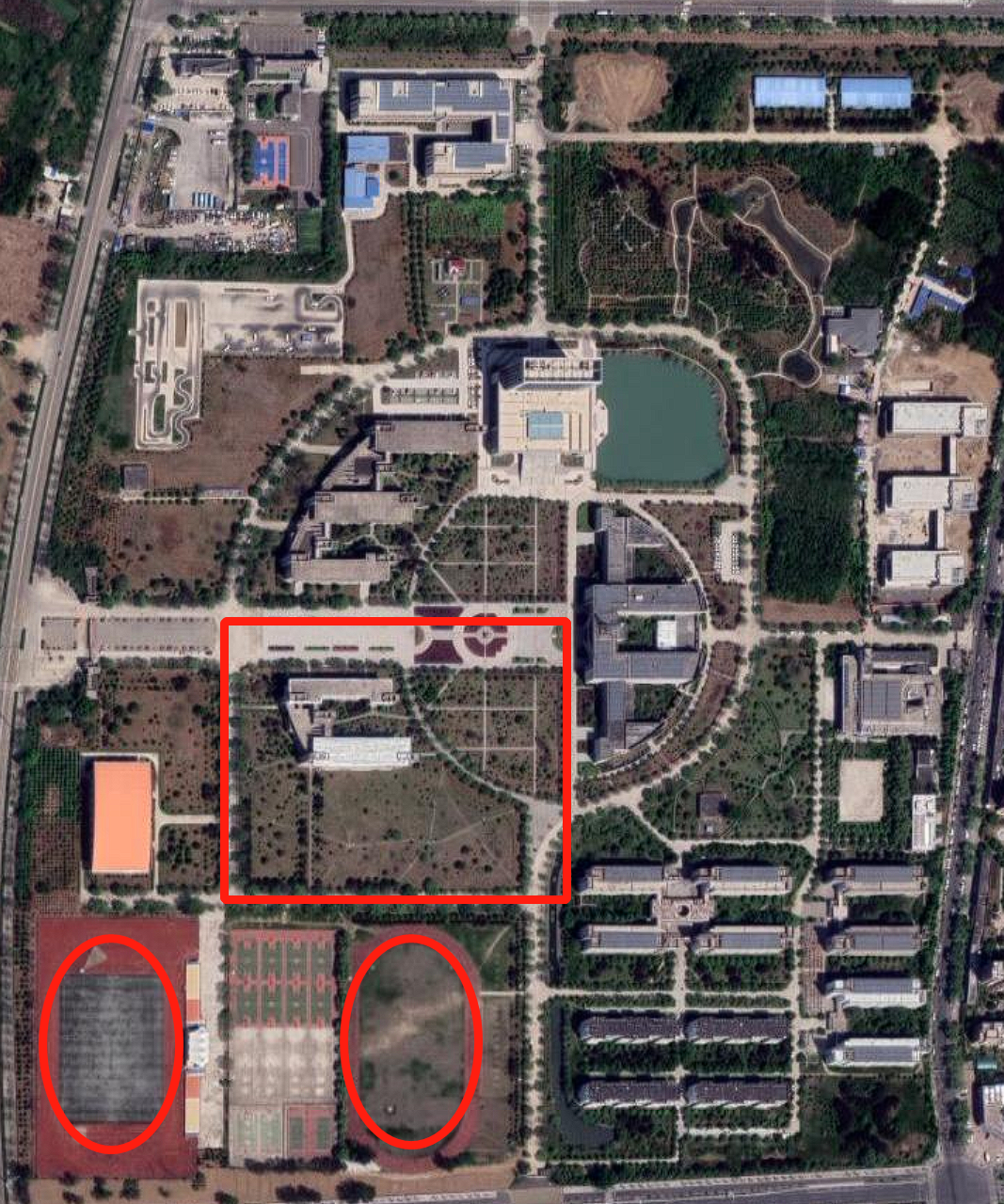 